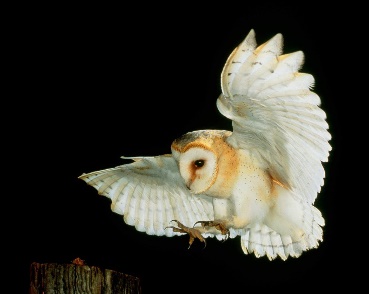 3. C	 TÝDENNÍ PLÁN 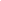 27. týden	(4. 3. – 8. 3. 2024)                  PŘEDMĚTCO BUDEME UČIT?JAK SE MI DAŘÍ?JAK ZPRACOVÁVÁME?ČESKÝ JAZYKuč. str. 60 - 61Pracujeme s pamětnými řadami VS po B, L, M, P.Utvořím s (VS) výstižné věty.Rozlišuji homonyma. Vytvářím myšlenkovou mapu na téma Čokoláda (kreativní olympiáda).ČESKÝ JAZYKPS str. 34PS – bílá vyjmenovaná slova str. 16 – 17PS – fialový str. 14, 18Pracujeme s pamětnými řadami VS po B, L, M, P.Utvořím s (VS) výstižné věty.Rozlišuji homonyma. Vytvářím myšlenkovou mapu na téma Čokoláda (kreativní olympiáda).Umím vyjmenovaná slova po B, L, M, P. Učím se báseň „Opaky po P“. Průběžně zkouším VS po B, L, M. ČTENÍ,        PSANÍScénické čteníDokážu číst se správnou intonací.Scénické čtení – pracuji s textem. ČTENÍ,        PSANÍPísankaDokončení příběhu – vyprávění.MATEMATIKAuč. str. 62 - 65PS 2. díl str. 10 - 13Řeším slovní úlohy. Pracuji v různých H – MAT prostředích. Rýsuji trojúhelníky a měříme jejich strany a vypočítáme obvod.Rýsuji přímku a úsečku, vyznačím bod, který na nich leží či neleží. Určuji obvod a obsah útvarů ve čtvercové síti. Seznamuji se s písemným násobením. Umím zpaměti násobilku 1- 10.Fialový početník (dva sloupečky – vybrat náhodně)Bílý početník 2 - (dva sloupečky – vybrat náhodně)Bílý početník 4 - (dva sloupečky – vybrat náhodně)PRVOUKAPS str. 46Uč. 71ROSTLINYRozdělím vybrané rostliny na kvetoucí a nekvetoucí.  Umím vysvětlit pojem výtrusy a semena, určím, zda se vyskytují u kvetoucích či nekvetoucích rostlin. Získávám informace o kakaovníku pomocí skládankového učení (kreativní olympiáda Čokoláda). PS str. 46Sbíráme a nosíme obaly od čokolád. ANGLICKÝ JAZYKuč. str. 29 - 31PS str. 26, 28Small creatures – Unit 3Upevňuji probranou slovní zásobu. Umím vazby:It´s a bee. It´s yellow and brown.  They´re bees. They´re yellow and brown.Tvořím množná čísla:Etc.: a bee -> bees         a butterfly -> butterflies…ÚT – testík: slovíčka v jed. čísleST – testík: slovíčka v množ. čísle,                    on the…/in the…PÁ – Test Unit 3Instructions:Open your book.    Close your book. Listen.                    Clap your hands. Look.                      Stamp your feet. Sing.                       Jump.Draw.                      Wave your arms.Run.                        Turn around. Touch.                     Walk.Eat.                          Fly.Hop.                         Drink.